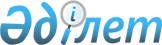 О присвоении наименования безымянной улице в селе Бершугир Бершугирского сельского округаРешение акима Бершугирского сельского округа Шалкарского района Актюбинской области от 20 января 2021 года № 1. Зарегистрировано Департаментом юстиции Актюбинской области 21 января 2021 года № 8019
      В соответствии со статьей 35 Закона Республики Казахстан от 23 января 2001 года "О местном государственном управлении и самоуправлении в Республике Казахстан", подпунктом 4) статьи 14 Закона Республики Казахстан от 8 декабря 1993 года "Об административно-территориальном устройстве Республики Казахстан", с учетом мнения населения, аким Бершугирского сельского округа РЕШИЛ:
      1. Присвоить наименование "Нұрғиса Тілендиев" безымянной улице в селе Бершугир Бершугирского сельского округа, согласно схематической карте.
      2. Государственному учреждению "Аппарат акима Бершугирского сельского округа Шалкарского района Актюбинской области" в установленном законодательством порядке обеспечить:
      1) государственную регистрацию настоящего решения в Департаменте юстиции Актюбинской области;
      2) размещение настоящего решения на интернет-ресурсе акимата Шалкарского района, после его официального опубликования.
      3. Контроль за исполнением настоящего решения оставляю за собой.
      4. Настоящее решение вводится в действие со дня его первого официального опубликования. Схематическая карта о присвоении наименования "Нұрғиса Тілендиев" безымянной улице в селе Бершугир Бершугирского сельского округа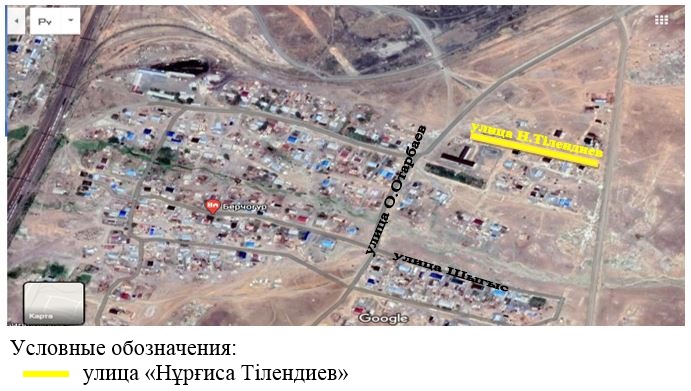 
					© 2012. РГП на ПХВ «Институт законодательства и правовой информации Республики Казахстан» Министерства юстиции Республики Казахстан
				
      Аким Бершугирского сельского округа 

А. Жұбаназар
Приложение к решению акима Бершугирского сельского округа от 20 января 2021 года № 1